Учреждение образования«Белорусский государственный университет информатики и радиоэлектроники»Кафедра теоретических основ электроникиОтчёт по лабораторной работе №15«Исследование однородной линии в установившемся режиме»3 ВариантМинск 2012Цель работы:Наблюдение основных режимов работы линии, исследование частотных свойств входного сопротивления.Схема установки: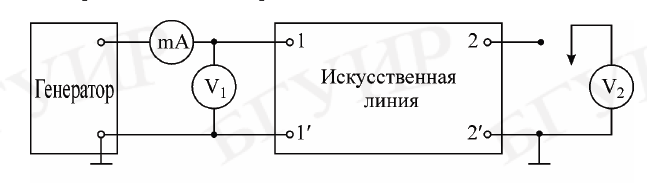 Ход работы:По исходным данным таблицы 1 согласно варианту рассчитали длину  линии, которой эквивалентна данная искусственная линия, содержащая 16 звеньев.Таблица 1Определили частоту, при которой на линии укладывается одна длина волны (=16).	Соответственно, длина волны λ=Сняли входное напряжение при различных нагрузках:Экспериментальные данные:Графики входных напряжений:Сняли зависимость входного сопротивления линии при различных режимах (, , ) от отношения длины волны к длине линии. Для этого мы уменьшали частоту генератора, поддерживая при этом В = const. Установили поочерёдно частоты , …Вывод:В ходе лабораторной работы наблюдали за основными режимами работы линии. Исследовали частотные свойства входного сопротивления. Полученные расхождения в экспериментальных и расчётных данных объясняется наличием погрешностей.Проверил:Выполнил:Петровский И.И.ВариантL0, мкГн/кмC0, нФ/кмr0, Ом/кмn03615211.013, длина линииНапряжение UMAX  = 3 ВНапряжение UMAX  = 3 ВНапряжение UMAX  = 3 ВНапряжение UMAX  = 3 ВНапряжение UMAX  = 3 В, длина линииПолучено в экспериментеПолучено в экспериментеПолучено в экспериментеПолучено в экспериментеПолучено в эксперименте, длина линииХ.Х.К.З.ZН=R2ZН=LZН=C0333331/162,381,592,822,71,592/161,492,422,882,062,423/160,532,943,041,142,944/160,993,073,20,393,075/161,982,813,281,162,816/162,732,183,182,062,187/163,121,272,912,71,278/163,030,22,512,950,29/162,480,952,172,760,9510/161,541,932,142,151,9311/160,432,962,531,312,6912/160,793,052,960,293,0513/161,82,763,040,882,7614/161,582,12,981,892,115/162,991,142,792,61,1416/1630,192,5730,19lХ.Х.К.З.ZН=R2f1/162,051,891,9910752/162,071,921,9821503/162,231,931,9832254/162,631,971,9843005/161,332,05253756/161,652,261,9964507/161,792,541,9375258/161,92,691,9686009/162,041,141,93967510/162,221,411,961075011/162,511,661,91182512/163,331,872,041290013/162,12,112,11397514/160,932,442,121505015/161,253,072,021612516/161,533,391,8617200